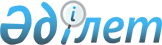 Облыстың әлеуметтік инфрақұрылымы және сумен жабдықтау объектілері құрылысын қаржыландырудың 2004-2006 жылдарға арналған бағдарламасын іске асыру жөніндегі 2005 жылға арналған іс-шарлар жоспары туралы
					
			Күшін жойған
			
			
		
					Павлодар облыстық мәслихатының 2005 жылғы 4 наурыздағы N 3/10 шешімі. Павлодар облысының әділет департаментінде 2005 жылғы 30 наурызда N 2944 тіркелді. Мерзімінің өтуіне байланысты күші жойылды - Павлодар облыстық Әділет департаментінің 2009 жылғы 18 наурыздағы N 4-06/1966 хатымен.


      






 Ескерту. Мерзімінің өтуіне байланысты күші жойылды - Павлодар облыстық Әділет департаментінің 2009 жылғы 18 наурыздағы N 4-06/1966 хатымен.



      Қазақстан Республикасының "Қазақстан Республикасындағы жергiлiктi мемлекеттiк басқару туралы" 
 Заңының 
 6 бабы 1 тармағының 1) тармақшасына сәйкес, облыстық Мәслихат ШЕШIМ ЕТЕДI:



      1. Қоса берiлiп отырған облыстың әлеуметтік инфрақұрылымы және сумен жабдықтау объектілері құрылысын қаржыландырудың 2004-2006 жылдарға арналған бағдарламасын іске асыру жөніндегі 2005  жылға арналған іс-шаралар жоспары (бұдан әрі - Жоспар) бекітілсін.



      2. Облыс қаржы департаментi Жоспардың дер кезiнде қаржыландыруын қамтамасыз етсiн.



      3. Облыс экономика және бюджеттік жоспарлау департаменті 2006  жылдың 20 қаңтар мерзіміне орай облыстық Мәслихаттың экономика және бюджет мәселелері жөніндегі тұрақты комиссиясына Жоспардың орындалуы туралы ақпарат ұсынатын болсын.



      4. Осы шешiмнiң орындалуын бақылау облыстық Мәслихаттың  экономика және бюджет мәселелерi жөнiндегi тұрақты комиссиясына жүктелсiн. 


     


 Сессия төрағасы Б. Әдiлханов



      Облыстық Мәслихаттың хатшысы Р. Гафуров





 

 

Павлодар облыстық мәслихатының   



III сайланған Х сессиясы     



2005 жылғы 4 наурыздағы     



"Облыстың әлеуметтiк инфрақұрылым 



және сумен жабдықтау объектiлерi 



      құрылысын қаржыландырудың 2004-2006



жылдарға арналған бағдарламасын 



      iске асыру жөнiндегi 2005 жылға 



арналған iс-шаралар жоспары туралы"



N 3/10 шешiмiне       



қосымша           


Облыстың әлеуметтiк инфрақұрылым және сумен жабдықтау




объектiлерi құрылысын қаржыландырудың  2004-2006 жылдарға




арналған бағдарламасын iске асыру жөнiндегi




2005 жылға арналған iс-шаралар жоспары


					© 2012. Қазақстан Республикасы Әділет министрлігінің «Қазақстан Республикасының Заңнама және құқықтық ақпарат институты» ШЖҚ РМК
				

N




р


/с 



Iс-шаралар



Аяқталу




нысаны



Жауапты




орындау




шылар



Орын




далу




мер




зiмi



Болжам




ды




шығыс




тар




(млн.




теңге)



Қаржы




ланды




ру




көз




дерi



1



2



3



4



5



6



7



1. 


Бiлiм беру



1. 


Бiлiм беру



1. 


Бiлiм беру



1. 


Бiлiм беру



1. 


Бiлiм беру



1. 


Бiлiм беру



1. 


Бiлiм беру


1

Шарбақты ауданы



Шалдай ауылында



туберкулезбен ауыр



ған балалар үшiн



санаторлық



үлгiдегi 220



орындық



мектеп-интернаттың



құрылысын салу

Облыс



экономика



және



бюджеттiк



жоспарлау



департаментi



не тоқсан



сайын есеп



тапсыру



Объектiнiң



құрылысы



аяқталғаннан



кейiн жобаны



iске асыру



барысы



туралы



жылдық есеп



тапсыру

Облыс



бiлiм



департа



ментi

Жыл



бойы

539,5

Респуб



лика-



лық



бюджет



қаража



ты

2

Ақтоғай ауданының



Ақтоғай ауылында



520 орындық



мектептiң



құрылысын салу

Облыс



экономика



және



бюджеттiк



жоспарлау



департаментi



не тоқсан



сайын есеп



тапсыру



Объектiнiң



құрылысы



аяқталғаннан



кейiн жобаны



iске асыру



барысы



туралы



жылдық есеп



тапсыру

Облыс



бiлiм



департа



ментi

Жыл



бойы

100,0

Респуб



лика-



лық



бюджет



қаража



ты

3

Павлодар қаласы



ауылдық аймағының



Мойылды ауылында



100 орындық



мектептiң



құрылысын салу 

Облыс



экономика



және



бюджеттiк



жоспарлау



департаментi



не тоқсан



сайын есеп



тапсыру



Объектiнiң



құрылысы



аяқталғаннан



кейiн жобаны



iске асыру



барысы туралы жылдық есеп тапсыру

Облыс



бiлiм



департа



ментi

Жыл



бойы

50,0

Респуб



лика-



лық



бюджет



қаража



ты


2. Денсаулық сақтау



2. Денсаулық сақтау



2. Денсаулық сақтау



2. Денсаулық сақтау



2. Денсаулық сақтау



2. Денсаулық сақтау



2. Денсаулық сақтау


4

Ертiс ауданы



Ертiс ауылындағы



орталық аудандық



аурухананың



жанында 30



төсектiк



туберкулез



бөлiмшесiнiң



құрылысын салу

Облыс



экономика



және



бюджеттiк



жоспарлау



департаментi



не тоқсан



сайын есеп



тапсыру



Объектiнiң



құрылысы



аяқталғаннан



кейiн жобаны



iске асыру



барысы



туралы



жылдық есеп



тапсыру

Облыс



денсау



лық



сақтау



департа



ментi

Жыл



бойы

180,0

Респуб



лика-



лық



бюджет



қаража



ты

5

Качиры ауданының



қашыр ауылында 35



төсектiк



туберкулез



ауруханасының



құрылысын салу

Облыс



экономика



және



бюджеттiк



жоспарлау



департаментi



не тоқсан



сайын есеп



тапсыру



Объектiнiң



құрылысы



аяқталғаннан



кейiн жобаны



iске асыру



барысы



туралы



жылдық есеп



тапсыру

Облыс



денсау



лық



сақтау



департа



ментi

Жыл



бойы

160,62

Респуб



лика-



лық



бюджет



қаража



ты

6

Павлодар



қаласының ауылдық



аймағында



Кенжекөл ауылдық



дәрiгерлiк



емхананың



құрылысын салу

Облыс



экономика



және



бюджеттiк



жоспарлау



департаментi



не тоқсан



сайын есеп



тапсыру



Объектiнiң



құрылысы



аяқталғаннан



кейiн жобаны



iске асыру



барысы



туралы



жылдық есеп



тапсыру

Облыс



денсау



лық



сақтау



департа



ментi

Жыл



бойы

25,0

Облыс



тық



бюджет



қаража



ты


3. Сәулет, қала құрылысы және құрылыс



3. Сәулет, қала құрылысы және құрылыс



3. Сәулет, қала құрылысы және құрылыс



3. Сәулет, қала құрылысы және құрылыс



3. Сәулет, қала құрылысы және құрылыс



3. Сәулет, қала құрылысы және құрылыс



3. Сәулет, қала құрылысы және құрылыс


7

Сумен жабдықтау



объектiлерiн



қайта құру, соның



iшiнде аудандар



бойынша: 

Ақсу қаласы



(ауылдық аймақ)



Ертiс ауданы



Качиры ауданы



Успен ауданы



Ленин кентi



(Павлодар



қаласының ауылдық



аймағы)



Мойылды ауылы



(Павлодар



қаласының ауылдық



аймағы) 

Облыс



экономика



және



бюджеттiк



жоспарлау



департаментi



не тоқсан



сайын есеп



тапсыру



Объектiнiң



құрылысы



аяқталғаннан



кейiн жобаны



iске асыру



барысы



туралы



жылдық есеп



тапсыру

Облыс



сәулет,



қала



құры-



лысы



және



құрылыс



департа



ментi

Жыл



бойы

336,8

10,164

80,952 133,033



85,7



18,735

8,231

Респуб



лика-



лық



бюджет



қаража



ты

8

Сумен жабдықтау



объектiлерiн



қайта құру, соның



iшiнде аудандар



бойынша:



Железин ауданы



Качиры ауданы



Павлодар ауданы



Шарбақты ауданы

Облыс



экономика



және



бюджеттiк



жоспарлау



департаментi



не тоқсан



сайын есеп



тапсыру



Объектiнiң



құрылысы



аяқталғаннан



кейiн жобаны



iске асыру



барысы



туралы



жылдық есеп



тапсыру

Облыс



сәулет,



қала



құры-



лысы



және



құрылыс



департа



ментi

Жыл



бойы

80,0

 



14,0



30,0



23,4



12,6

Облыс



тық



бюджет



қаража



ты
